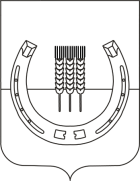 АДМИНИСТРАЦИЯСПАССКОГО СЕЛЬСКОГО ПОСЕЛЕНИЯСПАССКОГО МУНИЦИПАЛЬНОГО РАЙОНАПРИМОРСКОГО КРАЯПОСТАНОВЛЕНИЕ04 августа 2015 года	                   с. Спасское		           	               № 148О внесении изменений в постановление администрации Спасского сельского поселения от 23.09.2013 № 153 «Об утверждении ведомственного перечня муниципальных услуг (работ), оказываемых (выполняемых) муниципальными учреждениями Спасского сельского поселения»Руководствуясь пунктом 3 статьи 69.2 Бюджетного кодекса Российской Федерации, Уставом Спасского сельского поселения, администрация Спасского сельского поселения,ПОСТАНОВЛЯЕТ:1. Ведомственный перечень муниципальных услуг (работ), оказываемых (выполняемых) муниципальными учреждениями Спасского сельского поселения, утвержденный постановлением администрации Спасского сельского поселения от 23.09.2013№ 153 изложить в новой редакции, согласно приложению к настоящему постановлению.2. Опубликовать настоящее постановление в официальном печатном органе Спасского сельского поселения – газете «Сельские зори» и на официальном сайте Спасского сельского поселения в информационно-телекоммуникационной сети Интернет.3.  Контроль за исполнением настоящего постановления оставляю за собой.Глава администрацииСпасского сельского поселения					                     В.А. БеспамятныхУТВЕРЖДЁНпостановлением администрации Спасского сельского поселенияОт  04.08.2015  № 148Ведомственный перечень муниципальных услуг (работ),оказываемых (выполняемых) муниципальными учреждениями Спасского сельского поселения№ п/пНаименование муниципальной услугиКатегория потребителей муниципальной услугиЕдиница измеренияПоказатели характеризующие качество муниципальной услугиНаименование муниципального  учреждения, оказывающего муниципальную услугу 12351Предоставление информации о времени и месте театральных представлений, филармонических и эстрадных концертов и гастрольных мероприятий театров и филармоний, киносеансов, анонсы данных мероприятийФизические и юридические лицаЧел.Предоставление в электронном или печатном виде информации о времени и месте мероприятий, проводимых администрацией Спасского сельского поселенияМуниципальное казенное учреждение «Социально-культурное объединение» 2Создание условий для развития физической культуры и массового спорта на территории Спасского сельского поселенияФизические и юридические лицаЧел.Осуществление мероприятий по подготовке и проведению официальных физкультурно-оздоровительных и спортивных мероприятий на территории Спасского сельского поселенияМуниципальное казенное учреждение «Социально-культурное объединение»3Организация и осуществление мероприятий по работе с детьми и молодежью в Спасском сельском поселенииФизические и юридические лицаЧел.Осуществление мероприятий по работе с детьми и молодежью в Спасском сельском поселенииМуниципальное казенное учреждение «Социально-культурное объединение»4Создание условий для организации досуга и обеспечения жителей услугами организаций культуры в Спасском сельском поселенииФизические и юридические лицаЧел.Создание условий для организации досуга и обеспечения жителей услугами организаций культуры в Спасском сельском поселенииМуниципальное казенное учреждение «Социально-культурное объединение»